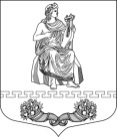 МУНИЦИПАЛЬНЫЙ  СОВЕТ  ВНУТРИГОРОДСКОГО  МУНИЦИПАЛЬНОГО ОБРАЗОВАНИЯ  САНКТ-ПЕТЕРБУРГА  МУНИЦИПАЛЬНОГО  ОКРУГА  ПАРНАС14.03.2014 года                 г. Санкт-Петербург                                 № 1/5Р Е Ш Е Н И ЕОб утверждении Плана противодействия коррупции во внутригородском муниципальном образовании Санкт-Петербурга муниципального округа Парнас на 2014 годВ соответствии с Федеральным законом от 25.12.2008 № 273-ФЗ «О противодействии коррупции», Законом Санкт-Петербурга от 23.09.2009 года № 420-79 «Об организации местного самоуправления в Санкт-Петербурге», Законом Санкт-Петербурга от 14.11.2008 № 674-122 «О дополнительных мерах по противодействию коррупции в Санкт-Петербурге», Уставом внутригородского муниципального образования Санкт-Петербурга муниципального округа Парнас, муниципальный совет внутригородского муниципального образования Санкт-Петербурга муниципального округа Парнас,РЕШИЛ:Утвердить План противодействия коррупции во внутригородском муниципальном образовании  Санкт-Петербурга муниципального округа Парнас на 2014 год.Решение муниципального совета внутригородского муниципального образования Санкт-Петербурга муниципального округа Парнас от «26» декабря 2013 г. № 9/7 «Об утверждении Плана противодействия коррупции на 2014 год» признать утратившим силу.Опубликовать настоящее решение в официальном издании муниципального совета и местной администрации МО МО Парнас.  Настоящее решение вступает в силу в день его официального опубликования (обнародования). Контроль за исполнением настоящего решения возложить на главу внутригородского муниципального образования Санкт-Петербурга муниципального округа Парнас.Глава муниципального образования                                             А.В. ЧерезовПриложениек решению муниципального советавнутригородского муниципального образованияСанкт-Петербурга муниципального округа Парнасот 14.03.2014 № 1/5План противодействия коррупции во  внутригородском муниципальном образовании Санкт-Петербурга муниципального округа Парнас на 2014 год* Термины и определения, используемые в настоящем(ей) Примерном плане (Программе), применяются в значениях, определенных действующим законодательством Российской Федерации и Санкт-Петербурга.1 Ответственные исполнители указываются в Плане (Программе) в соответствии с решением главы муниципального образования и/или главы местной администрации.2 Для МО, в ведении которых находятся муниципальные учреждения и муниципальные унитарные предприятия.3 Форма и тематика обучающих мероприятий определяется главой МО (главой местной администрации МО).4 В МО, имеющих соответствующие электронные почтовые ящики и специально выделенные телефонные линии.5 В соответствии с административными регламентами предоставления государственных и муниципальных услуг.Принятые сокращения: №п\пМероприятия*Ответственные исполнители1Срок выполнения1.Организационные мероприятияОрганизационные мероприятияОрганизационные мероприятия1.1Подведение итогов выполнения плана противодействия коррупции в МО на 2012-2013 годы Исаев М.А.Черезов А.В.I квартал 2014 года,1.2Утверждение планов работы комиссии по противодействию коррупции в МО на 2014 годаИсаев М.А.I квартал 2014 года,1.3Проведение заседаний комиссии по противодействию коррупции в МОИсаев М.А.Ежеквартально1.4Участие главы МО, представителей муниципального совета (местной администрации) в заседаниях, посвященных вопросам реализации антикоррупционной политики Исаев М.А.Черезов А.В.По плану1.4.1Коллегии АРИсаев М.А.Черезов А.В.I-II кварталы 2014 года,1.4.2Комиссии по вопросам обеспечения правопорядка и профилактики правонарушений района Санкт-ПетербургаКлоцов В.Р.Один раз в полугодие1.5Осуществление информационного взаимодействия между местной администрацией и АР в рамках осуществления мониторинга реализации антикоррупционной политики в ОМСУКлоцов В.Р.Июнь, декабрь 2014 года, 1.5.1.Осуществление информационного взаимодействия с Прокуратурой Выборгского района в рамках осуществления надзора за соблюдением законодательства о противодействии коррупцииКлоцов В.Р.В течении года1.6Участие главы МО, представителей муниципального совета (местной администрации) в методических совещаниях с представителями ОМСУ по вопросам реализации антикоррупционной политики, проводимых АРЧерезов А.В.Клоцов В.Р.Один раз в полугодие1.7Рассмотрение на служебных совещаниях вопросов правоприменительной практики по результатам вступивших в законную силу решений судов, арбитражных судов о признании недействительными ненормативных правовых актов, незаконными решений и действий (бездействия) ОМСУ
и их должностных лиц в целях выработки и принятия мер по предупреждению и устранению причин выявленных нарушенийСтрукова А.Д.Ханжова А.Е.Ежеквартально1.8Внесение изменений в положения о структурных подразделениях местной администрации и должностные регламенты муниципальных служащих, направленных на организационное обеспечение деятельности по реализации антикоррупционной политики в МОФасхутдинова Л.Г.По мере необходимости1.9Осуществление комплекса дополнительных мер по реализации антикоррупционной политики с внесением изменений в планы противодействия коррупции в МО при выявлении органами прокуратуры, правоохранительными и контролирующими органами коррупционных правонарушений в ОМСУ.Исаев М.А.Черезов А.В.По мере необходимости2.Противодействие коррупции при прохождении муниципальной службы Противодействие коррупции при прохождении муниципальной службы Противодействие коррупции при прохождении муниципальной службы 2.1Обеспечение представления муниципальными служащими, замещающими должности муниципальной службы в ОМСУ МО (далее – муниципальные служащие), сведений о доходах, расходах, имуществе и обязательствах имущественного характера в соответствии с действующим законодательством и муниципальными правовыми актамиФасхутдинова Л.Г.Ханжова А.Е.Январь-апрель 2014 года,2.2Организация размещения сведений о доходах, расходах, имуществе 
и обязательствах имущественного характера муниципальных служащих 
и членов их семей на официальном сайте МО в соответствии с действующим законодательством и муниципальными правовыми актамиЭлконина Е.Л.Фасхутдинова Л.Г.Май 2014 года,2.3Осуществление проверок достоверности и полноты сведений, представляемых гражданами, претендующими на замещение должностей муниципальной службы в соответствии с действующим законодательством и муниципальными правовыми актамиИсаев М.П.Черезов А.В.На основании поступившей информации2.4Осуществление проверок достоверности и полноты сведений, представляемых муниципальными служащими, и соблюдения муниципальными служащими требований к служебному поведению в соответствии с действующим законодательством и муниципальными правовыми актамиИсаев М.А.Черезов А.В.На основании поступившей информации2.5Внесение изменений в перечни должностей муниципальной службы службы ОМСУ, при назначении на которые граждане и при замещении которых муниципальные служащие обязаны представлять сведения о своих доходах, об имуществе и обязательствах имущественного характера, а также сведения о доходах, об имуществе и обязательствах имущественного характера своих супруги (супруга) и несовершеннолетних детейСтрукова А.Д.Фасхутдинова Л.Г.Ханжова А.Е.По мере необходимости2.6Организация работы по уведомлению муниципальными служащими представителя нанимателя (работодателя) о выполнении иной оплачиваемой работы в соответствии с частью 2 статьи 11 Федерального закона «О муниципальной службе в Российской Федерации»Фасхутдинова Л.Г.Ханжова А.Е.В течение 2014 года2.7Организация работы по уведомлению муниципальными служащими представителя нанимателя (работодателя) в случае обращения в целях склонения муниципальных служащих к совершению коррупционных правонарушений и проверке сведений, содержащихся в указанных обращенияхИсаев М.А. Черезов А.В.В течение 2014 года2.8Организация работы по доведению до муниципальных служащих положений действующего законодательства Российской Федерации, Санкт-Петербурга и муниципальных правовых актов о противодействии коррупции, в том числе:об уголовной ответственности за коррупционные правонарушения;об увольнении в связи с утратой доверия;о порядке проверки достоверности и полноты сведений, представляемых муниципальными служащими в соответствии с действующим законодательствомСтрукова А.Д.Фасхутдинова Л.Г.Ханжова А.Е.Январь, июль 2014 года,  2.9Проведение заседаний комиссий по соблюдению требований к служебному поведению муниципальных служащих и урегулированию конфликта интересовИсаев М.А. Черезов А.В.По мере необходимости2.10Осуществление комплекса организационных, разъяснительных и иных мер по недопущению муниципальными служащими поведения, которое может восприниматься окружающими как обещание или предложение дачи взятки либо как согласие принять взятку или как просьба о даче взяткиСтрукова А.Д.Фасхутдинова Л.Г.Ханжова А.Е.В течение 2014года2.11Организация работы по выявлению случаев возникновения конфликта интересов, одной из сторон которого являются муниципальные служащие, принятие предусмотренных законодательством Российской Федерации мер по предотвращению и урегулированию конфликта интересов и мер ответственности к муниципальным служащим, не урегулировавшим конфликт интересов, а также преданию гласности каждого случая конфликта интересовИсаев М.А. Черезов А.В.В течение 2014 года2.12Проведение мероприятий по формированию в ОМСУ негативного отношения к дарению подарков муниципальным служащим в связи с их должностным положением или в связи с исполнением ими должностных обязанностейСтрукова А.Д.Фасхутдинова Л.Г.Ханжова А.Е.II, IV кварталы 2014 года2.13Организация работы по доведению до граждан, поступающих на муниципальную службу в ОМСУ, положений действующего законодательства Российской Федерации, Санкт-Петербурга и муниципальных правовых актов о противодействии коррупции, в том числе:об ответственности за коррупционные правонарушения;о порядке проверки достоверности и полноты сведений, представляемых гражданами, претендующими на замещение должностей муниципальной службы, в соответствии с действующим законодательствомФасхутдинова Л.Г.Ханжова А.Е.II, IV кварталы 2014 года2.14Организация работы по реализации в ОМСУ требований статьи 12 Федерального закона «О противодействии коррупции»Фасхутдинова Л.Г.Ханжова А.Е.В течение 2014-2015 годов2.15Разработка и утверждение памяток для муниципальных служащих по предотвращению и урегулированию конфликта интересовФасхутдинова Л.Г.I квартал 2014 года2.16Проведение обучающих мероприятий для муниципальных служащих по вопросам применения законодательства Российской Федерации и 
Санкт-Петербурга о противодействии коррупции (в т.ч. организация профессиональной подготовки муниципальных служащих, в должностные обязанности которых входит участие в противодействии коррупции)3Струкова А.Д.Фасхутдинова Л.Г.Ханжова А.Е.В течение 2014года2.17Подготовка и направление в АР информации:2.17.1О результатах деятельности комиссии (комиссий) ОМСУ МО по соблюдению требований к служебному поведению муниципальных служащих и урегулированию конфликта интересовИсаев М.А. Черезов А.В.Ежеквартально2.17.2О фактах обращения в целях склонения муниципальных служащих к совершению коррупционных правонарушений, а также о результатах проверки сведений, содержащихся в указанных обращенияхИсаев М.А. Черезов А.В.В течение 2014 года  по мере поступления обращений2.17.3О фактах уведомления муниципальными служащими представителя нанимателя (работодателя) о выполнении иной оплачиваемой работы в соответствии с частью 2 статьи 11 Федерального закона «О муниципальной службе в Российской Федерации»Исаев М.А. Черезов А.В.Один раз в полугодие2.17.4О проверках, проведенных в соответствии с Законом Санкт-Петербурга от 20.06.2012 № 371-68, и мерах, принятых по их результатамИсаев М.А. Черезов А.В.Ежеквартально2.17.5По иным вопросам организации работы по противодействию коррупции при прохождении муниципальной службыКлоцов В.Р.На основании запросов АР3.Антикоррупционная экспертиза нормативных правовых актов и их проектов Антикоррупционная экспертиза нормативных правовых актов и их проектов Антикоррупционная экспертиза нормативных правовых актов и их проектов 3.1Осуществление антикоррупционной экспертизы нормативных правовых актов  и проектов нормативных правовых актов в соответствии с действующим законодательством и муниципальными правовыми актамиСтрукова А.Д.Ханжова А.Е.В течение 2014 года3.2Организация размещения проектов муниципальных нормативных правовых актов на официальном сайте МО для проведения независимой антикоррупционной экспертизы проектов нормативных правовых актов в соответствии с действующим законодательствомЭлконина Е.Л.Струкова А.Д.Ханжова А.Е.В течение 2014 года3.3Направление муниципальных нормативных правовых актов в прокуратуры районов Санкт-Петербурга для проведениях антикоррупционной экспертизы в соответствии с действующим законодательствомСтрукова А.Д.Ханжова А.Е.В течение 2014 года3.4Учет методики проведения антикоррупционной экспертизы нормативных правовых актов и проектов нормативных правовых актов, утвержденной Правительством Российской Федерации, при разработке в ОМСУ проектов нормативных правовых актовСтрукова А.Д.Ханжова А.Е.Постоянно4.Антикоррупционный мониторинг в Санкт-Петербурге Антикоррупционный мониторинг в Санкт-Петербурге Антикоррупционный мониторинг в Санкт-Петербурге 4.1Представление в АР информационных материалов и сведений по показателям антикоррупционного мониторинга в Санкт-Петербурге (далее – мониторинг) в соответствии с законодательством Санкт-Петербурга Исаев М.А. Черезов А.В.Один раз в полугодие4.2Участие в совещаниях, проводимых АР, по вопросам организации и проведения мониторингаИсаев М.А. Черезов А.В.В течение 2014 года5.Привлечение граждан и институтов гражданского общества к реализации антикоррупционной политики 
в Санкт-Петербурге, антикоррупционная пропаганда, формирование в обществе нетерпимого отношения к проявлениям коррупции и информационное обеспечение реализации антикоррупционной политикиПривлечение граждан и институтов гражданского общества к реализации антикоррупционной политики 
в Санкт-Петербурге, антикоррупционная пропаганда, формирование в обществе нетерпимого отношения к проявлениям коррупции и информационное обеспечение реализации антикоррупционной политикиПривлечение граждан и институтов гражданского общества к реализации антикоррупционной политики 
в Санкт-Петербурге, антикоррупционная пропаганда, формирование в обществе нетерпимого отношения к проявлениям коррупции и информационное обеспечение реализации антикоррупционной политики5.1Рассмотрение в соответствии с действующим законодательством обращений граждан и организаций, содержащих сведения о коррупции 
(в том числе поступивших из ИОГВ, а также на специальную линию 
«Нет коррупции!») по вопросам, находящимся в компетенции ОМСУ МОИсаев М.А. Черезов А.В.В течение 2014 года5.2Обеспечение функционирования электронных почтовых ящиков 
на официальных сайтах МО и специально выделенных телефонных линий для приема обращений граждан («горячих линий»)4Элконина Е.Л.В течение 2014 года5.3Рассмотрение вопросов реализации антикоррупционной политики 
в Санкт-Петербурге на заседаниях общественных и иных советов (комиссий) образованных в МОИсаев М.А. Черезов А.В.В соответствии с планами работы совещательных органов5.4Участие представителей ОМСУ МО в научно-представительских мероприятиях по вопросам противодействия коррупции, организованных научными организациями, образовательными учреждениями и институтами гражданского обществаИсаев М.А. Черезов А.В.В течение 2014 года по мере необходимости5.5Организация встреч с представителями средств массовой информации, общественных организаций и других институтов гражданского общества для формирования в обществе атмосферы нетерпимости к коррупционным проявлениям Элконина Е.Л.В течение 2014 года5.6Информирование населения Санкт-Петербурга, в том числе через официальный сайт МО, сайт «Муниципальная власть в Санкт-Петербурге» о ходе реализации антикоррупционной политики 
в ОМСУКлоцов В.Р.Элконина Е.Л.Ежеквартально5.7Размещение на официальном сайте МО, сайте «Муниципальная власть 
в Санкт-Петербурге»  информацииВ течение 2014 года5.7.1О государственных и муниципальных услугах, предоставляемых ОМСУ МО5Элконина Е.Л.5.7.2О структурных подразделениях Санкт-Петербургского государственного казенного учреждения «Многофункциональный центр предоставления государственных услуг», расположенных на территории МОЭлконина Е.Л.5.7.3В соответствии со ст. 13 Федерального закона от 09.02.2009 № 8-ФЗ 
«Об обеспечении доступа к информации о деятельности государственных органов и органов местного самоуправления» Элконина Е.Л.5.8Размещение в зданиях и помещениях, занимаемых ОМСУ, мини-плакатов социальной рекламы, направленных на профилактику коррупционных проявлений со стороны граждан и предупреждение коррупционного поведения муниципальных служащихЭлконина Е.Л.Клоцов В.Р.В течение 2014 года5.9Предоставление информации о деятельности ОМСУ МО в соответствии с действующим законодательством и муниципальными правовыми актами Исаев М.А.Черезов А.В.В течение 2014 года6.Антикоррупционные мероприятия в сфере муниципального заказа и использования средств местного бюджетаАнтикоррупционные мероприятия в сфере муниципального заказа и использования средств местного бюджетаАнтикоррупционные мероприятия в сфере муниципального заказа и использования средств местного бюджета6.1Проведение мероприятий по расширению общественного контроля за использованием средств местного бюджетаИсаев М.А.Черезов А.В.В течение 2014 года6.2Проведение плановых и внеплановых проверок:- расходования средств местного бюджета, выделяемых на реализацию приоритетных программ;- соответствия заключаемых ОМСУ договоров и контрактов на поставку товаров, проведение работ, оказание услуг действующему законодательствуИсаев М.А.Черезов А.В.В течение 2014 года7.Противодействие коррупции при замещении в представительном ОМСУ МО муниципальной должности на постоянной основеПротиводействие коррупции при замещении в представительном ОМСУ МО муниципальной должности на постоянной основеПротиводействие коррупции при замещении в представительном ОМСУ МО муниципальной должности на постоянной основе7.1Обеспечение представления лицами, замещающими муниципальные должности на постоянной основе, сведений о своих доходах, об имуществе и обязательствах имущественного характера, а также о доходах, об имуществе и обязательствах имущественного характера своих супруги (супруга) и несовершеннолетних детей в порядке, установленном действующим законодательством и муниципальными правовыми актамиХанжова А.Е.Январь-апрель 2014 года7.2Обеспечение представления лицами, замещающими муниципальные должности на постоянной основе, сведений о своих расходах, а также о расходах своих супруги (супруга) и несовершеннолетних детей в порядке, установленном действующим законодательством Ханжова А.Е.Январь-апрель 2014 года7.3Обеспечение размещения сведений о доходах, расходах, об имуществе 
и обязательствах имущественного характера лиц, замещающих муниципальные должности на постоянной основе, и членов их семей на официальном сайте МО в порядке, установленном действующим законодательством и муниципальными правовыми актами Элконина Е.Л.Ханжова А.Е.Май 2014 годаАР- администрация района Санкт-ПетербургаЗакон Санкт-Петербурга от 20.06.2012 № 371-68- Закон Санкт-Петербурга от 20.06.2012 № 371-68 «О проверке достоверности и полноты сведений, представляемых гражданами, претендующими на замещение должностей муниципальной службы в Санкт-Петербурге, и муниципальными служащими в Санкт-Петербурге, и соблюдения муниципальными служащими в Санкт-Петербурге требований к служебному поведению»МО- внутригородское муниципальное образование Санкт-ПетербургаМУ, МУП- муниципальные учреждения, муниципальные унитарные предприятияОМСУ- органы местного самоуправления внутригородских муниципальных образований Санкт-Петербургаофициальный сайт МО- официальный сайт МО в информационно-телекоммуникационной сети «Интернет» 